AKTIVITETSPLAN FOR 1. KLASSESFO vil gjøre foresatte oppmerksomme på at det kan bli endringer på dagsplaner hvis det er personalfravær, kurs, møter ol. Dette innebærer at foresatte kan oppleve at de må hente barna et annet sted enn det som står oppført – vi ber derfor om velvillig forståelse for det MANDAGTIRSDAGONSDAGTORSDAGFREDAGSPISETID: 1220 - 1240I KLASSEROMMET TIL 1C.TAR SEKKENE TIL BASEN.UTETID: 1245 – 1315FELLES M 2. KLASSE.AKTIVITETER:1320 – 1430GRUPPE A: FRI LEK I BASEROM/UTEGRUPPE B: GYMSAL1430 – 1530 GRUPPE A: GYMSALGRUPPE B: FRILEK I BASEROM/UTE1530 – 1630 LEK OG SPILL I BASEN.SPISETID: 1315 – 1335I KLASSEROMMET TIL 1C.TAR SEKKENE TIL BASEN.UTETID: 1340 – 1410FELLES FOR HELE SFO.AKTIVITETER:1415 – 1530 LEK OG IDRETT I AKTIVITETSHUSET. 15330 - 1630 LEK OG SPILL I BASEN.SPISETID: 1315 – 1335I KLASSEROMMET TIL 1C.TAR SEKKENE TIL BASEN.UTETID: 1340 – 1410FELLES FOR HELE SFO.AKTIVITETER:1415 – 1600FORMINGSAKTIVITETER,FRI LEK I BASEN ELLER FOTBALLGYM ( TIL 1530)1600-1630LEK OG SPILL I BASEN.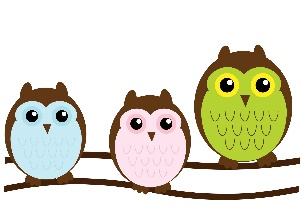 SPISETID: 1410 – 1430I KLASSEROMMET TIL 1C.TAR SEKKENE TILBASEN.INGEN UTETID.AKTIVITETER:1435 - 1600ALLE ALDERSTRINN ER SAMLET OG BARNA KAN SELV VELGE.FRILEK I BASEROM, UTE ELLERLEK I GYMSAL (TIL 1530)1600-1630LEK OG SPILL BASEN.SPISETID: 1315 – 1335 IKLASSEROMMET TIL 1C.TAR SEKKENE TIL BASEN.UTETID: 1340 – 1410FELLES FOR HELE SFO.AKTIVITETER:PARTALL:1415 - 1600FRI LEK I BASEROM/UTE, BINGO ELLER LEK I GYMSAL (TIL 1530)ODDETALL:1415 - 1545KINO I FORMINGSROM I STUBBEN1600 – 1630LEK OG SPILL I BASEN.